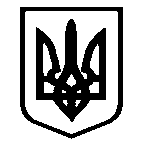 Костянтинівська сільська радаМиколаївського району Миколаївської області           __________________Виконавчий комітет_____________________Р І Ш Е Н Н Я  № 69с. Костянтинівка                                                                  від 22 червня 2023 рокуПро присвоєння адреси житловому будинку садибного типу з господарськими будівлями та спорудами           Розглянувши заяву жителя м. Миколаєва, Миколаївської області Тена В’ячеслава Трохимовича, який представляє інтереси Пономарчук Лілії Іванівни (довіреність від 10.02.2023 року, реєстраційний №30)  щодо подвійної нумерації об’єктів по вул. Гетьманцева та необхідністю коригувати адресу житлового будинку садибного типу з господарськими будівлями та спорудами, який був зазначений у свідоцтві про право власності на нерухоме майно від 08.07.2009 року, серія САВ  № 093403  по вул. Гетьманцева, 1-А, с. Себине, Новоодеський район, Миколаївська область,  відповідно до статті 261  ЗУ „Про регулювання містобудівної діяльності”, керуючись статтею 37 Закону України „Про місцеве самоврядування в Україні”,  виконавчий комітет Костянтинівської сільської радиВИРІШИВ:1. Присвоїти адресу житловому будинку садибного типу з господарськими будівлями та спорудами, власником якого був  гр. Коваленко Віктор Пилипович (спадщину приймає Пономарчук Лілія Іванівна): -   Миколаївська область, Миколаївський район, с. Себине, вул. Гетьманцева, 1-Е.2. Контроль за виконанням даного рішення покласти на секретаря сільської ради Тетяну ПАНЧЕНКО.Сільський голова                                                                       Антон ПАЄНТКО